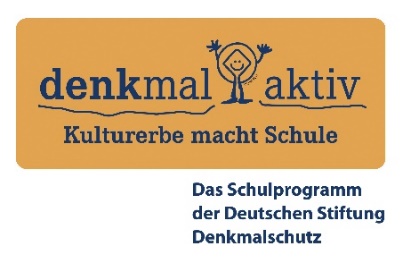 6 Zusammenarbeit mit fachlichem Partner / Schülerlabor 
(Letzteres: bei Projekten im Förderschwerpunkt „Schädliche Umwelteinflüsse anschaulich im Unterricht vermitteln“)Arbeitsplan										Schuljahr 2022/231 EckdatenArbeitsplan										Schuljahr 2022/231 EckdatenArbeitsplan										Schuljahr 2022/231 EckdatenSchuleSchulformSchulformStraße, HausnummerPLZOrtName(n) Projektleiter(in)E-Mail (persönliche Schul-Mailadresse)E-Mail (persönliche Schul-Mailadresse)Beteiligte(r) Jahrgang/JahrgängeBeteiligte(s) Unterrichtsfach/-fächerBeteiligte(s) Unterrichtsfach/-fächerKurs(e) und/oder Arbeitsgruppe(n)jeweilige Anzahl beteiligter Schülerinnen und Schülerjeweilige Anzahl beteiligter Schülerinnen und SchülerFachliche(r) Partner (Einrichtung)Fachliche(r) Partner (Einrichtung)Fachliche(r) Partner (Einrichtung)Beteiligtes Schülerlabor (bei Projekten im Förderschwerpunkt „Schädliche Umwelteinflüsse anschaulich im Unterricht vermitteln“)Beteiligtes Schülerlabor (bei Projekten im Förderschwerpunkt „Schädliche Umwelteinflüsse anschaulich im Unterricht vermitteln“)Beteiligtes Schülerlabor (bei Projekten im Förderschwerpunkt „Schädliche Umwelteinflüsse anschaulich im Unterricht vermitteln“)ggf. Partnerschule (Name, Ort)ggf. Partnerschule (Name, Ort)ggf. Partnerschule (Name, Ort)Das Projekt nimmt teil im „denkmal aktiv“-FörderschwerpunktDas Projekt nimmt teil im „denkmal aktiv“-FörderschwerpunktDas Projekt nimmt teil im „denkmal aktiv“-Förderschwerpunkt2 Angaben zum Schulprojekt2 Angaben zum Schulprojekt2 Angaben zum SchulprojektProjekttitelProjekttitelProjekttitelKurzdarstellung des Projekts (mit welchen Denkmalobjekten beschäftigt sich das Projektteam zu welchen Themen?)Kurzdarstellung des Projekts (mit welchen Denkmalobjekten beschäftigt sich das Projektteam zu welchen Themen?)Kurzdarstellung des Projekts (mit welchen Denkmalobjekten beschäftigt sich das Projektteam zu welchen Themen?)3 Vorerfahrungen der Schule / der Projektleitung4 Ziele des SchulprojektsInhalte, die sich die Lerngruppe durch das Lernen am Denkmal erarbeiten soll (Fachinhalte und denkmalbezogene Themen):Wie werden die Schüler an Denkmalschutz / Kulturerbe vor Ort herangeführt, welche eigenen Handlungsmöglichkeiten haben sie dabei? Skizzierung der angestrebten Projektergebnisse (z.B. Erarbeitung von Schülerführungen, Infomaterialien, Ausstellung, Internetseite, ...)5 Vorgehensweise, UmsetzungProjektphasen und Meilensteine (zeitliche Planung des Gesamtprojekts mit einzelnen Umsetzungsschritten)Konkretisierung zu bearbeitender Einzelthemen (ggf. inhaltliche Beiträge der beteiligten Fächer/Kurse)Methodisch-didaktische Aspekte ( u.a. selbständige Arbeitseinheiten für die Schülerinnen und Schüler)Organisatorische Aspekte (u.a. Kontakte in die Kommune, Termine mit der Partnerschule, Kontakte zum Ortskuratorium DSD etc)Einbindung der Partner, Termine für Besuche oder Treffen, Aufgabenverteilung und Beiträge (Exkursion, Workshop, Vortrag etc.)
7 Herkunft und Verwendung von FördermittelnProjektmittel-Quellen („denkmal aktiv"-Förderung, Mittel aus anderen Förderprogrammen, Sachleistungen von Sponsoren)Einsatz der „denkmal aktiv"-Mittel (Planung / aktueller Stand)